Arizona Language Preparatory Board of Directors 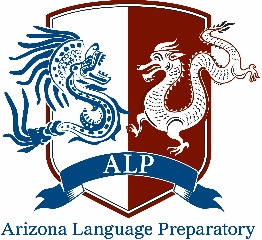 School Board Meeting8/15/16AgendaNotice of MeetingPursuant to Arizona Revised Statutes (A.R.S.) § 38-431.02, notice is hereby given to the members of the Arizona Language Preparatory Board of Directors and to the general public that the Board will hold a public meeting, open to the public as specified below. The Board reserves the right to change the order of the items on the agenda, with the exception of public hearings set for a specific time. One or more members of the Board may participate in the meeting by telephonic communications.  Pursuant to A.R.S. § 38-431.03(A)(3) the Board may vote to go into Executive Session, which will not be open to the public, for legal advice concerning any item on the agenda.Location and time of meeting: Arizona Language Preparatory, 4645 E Marilyn Rd, Phoenix AZ 85032. 4:30p. Roll Call  @4:45pBeau Beyerle, Allison Perrin, Janet Hecht – presentSara Hecht, Shelly Shaffer, Kristin Humble - absentCall to the publicThis is the time for the public to comment. Members of the Board may not discuss items that are not specifically identified on the agenda. Therefore, pursuant to A.R.S. § 38-431.01(H), action taken as a result of public comment will be limited to directing staff to study the matter, responding to any criticism, or scheduling the matter for further consideration and decision at a later date. Action items Approve previous minutesAll approved     Discussion items1st week of school summaryStudent enrollmentSara updatedStaffingSara updatedClass grouping – color groupsSara updatedPD for SeptemberDiscussed need for monthly budgetAnnouncement of future meeting date The Board of Directors meeting 9/19/16 @ 4:30p Adjournment @5:50p